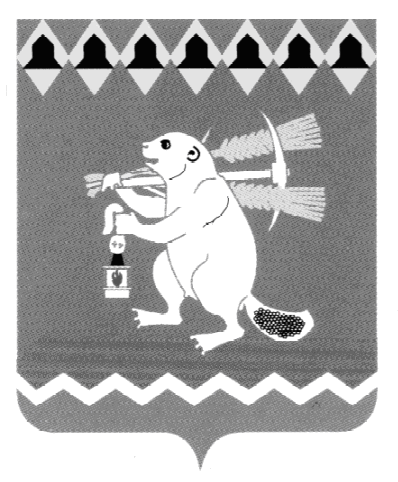 ДумаАртемовского городского округаVI созыв______ заседаниеРЕШЕНИЕот                       2018  года    							     № О внесении изменений в решение Думы Артемовского городского округа от 24.04.2008 № 330 «Об оплате труда муниципальных служащих Артемовского городского округа»Рассмотрев представленный Администрацией Артемовского городского округа проект решения Думы Артемовского городского округа «О внесении изменений в решение Думы Артемовского городского округа от 24.04.2008 № 330 «Об оплате труда муниципальных служащих Артемовского городского округа», в соответствии  со статьями 130, 134 Трудового кодекса Российской Федерации, статьями  3, 22 Федерального закона от 02 марта 2007 года № 25-ФЗ «О муниципальной службе в Российской Федерации»,  статьей 14 Закона Свердловской области от 29 октября 2007 года № 136-ОЗ «Об особенностях муниципальной службы на территории Свердловской области», с целью исправления технической ошибки, руководствуясь статьей 23 Устава Артемовского городского округа, Дума Артемовского городского округа РЕШИЛА:1. Внести в решение Думы Артемовского городского округа от 24.04.2008 № 330 «Об оплате труда муниципальных служащих Артемовского городского округа» с изменениями, внесенными решениями Думы Артемовского городского округа от 28.10.2010 № 959, от 23.12.2010 № 1008, от 30.06.2011 № 1134, от 22.11.2011 № 1218, от 21.02.2012 № 28, от 25.10.2012 № 162, от 27.12.2012 № 209, от 29.08.2013 № 334, от 26.12.2013   № 416, от 26.01.2017 № 83, следующие изменения:1.1. В таблице «Размеры должностных окладов муниципальных служащих, замещающих должности муниципальной службы, учреждаемые для обеспечения исполнения полномочий Администрации Артемовского городского округа и иных органов местного самоуправления Артемовского городского округа» (приложение 3 к решению Думы Артемовского городского округа от 24.04.2008 № 330 «Об оплате труда муниципальных служащих Артемовского городского округа»):1.1.1. в пункте 15 цифры «9595-10645» заменить цифрами «10263-11390»;1.1.2. в пункте 16 цифры «8959-10013» заменить цифрами «9586-10714»;1.1.3. в пункте 17 цифры «8696-9662»   заменить цифрами «9305-10338».2. Действие настоящего решения распространить на правоотношения, возникшие с 1 января 2011 года.3. Контроль за исполнением настоящего решения возложить на постоянную комиссию по экономическим вопросам, бюджету и налогам (Соловьев А.Ю.).Председатель Думы      					Глава                           Артемовского городского округа			Артемовского городского округа                                К.М.Трофимов		                                  А.В.Самочернов